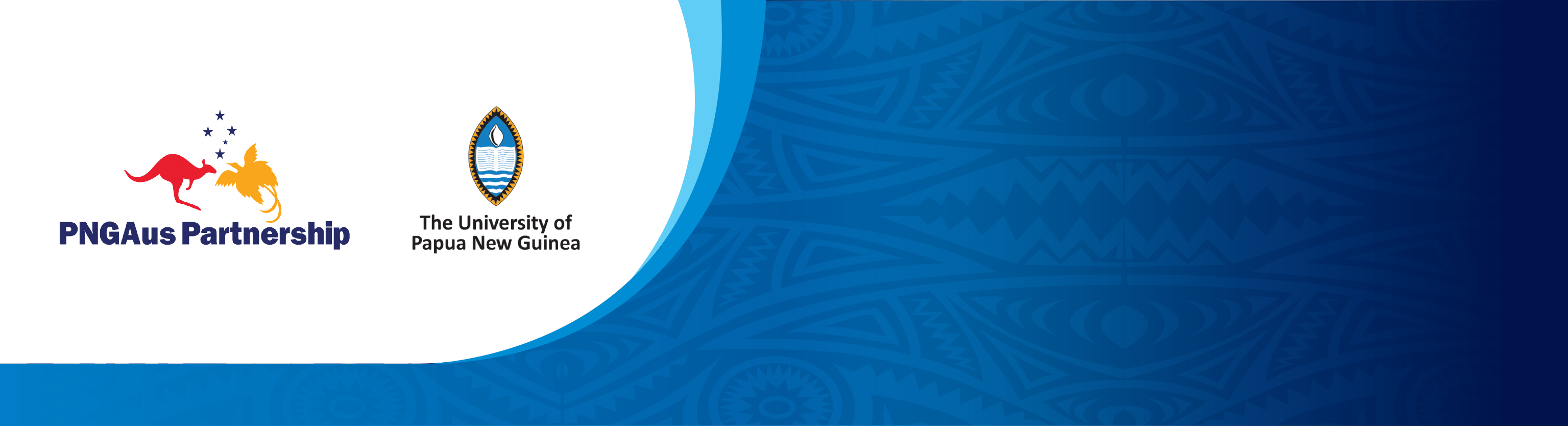 Applications are now open for Public Sector Leadership Scholarships to study the one-year Graduate Diploma in Economic and Public Policy, leading to Master of Economic and Public Policy (MEPP) programme, at The University of Papua New Guinea’s School of Business and Public Policy (SBPP), commencing in February 2023.Public Sector Leadership Scholarships are offered by the PNG-Australia Partnership to high-performing Papua New      Guinean public servants who wish to develop their academic and professional skills in support of effective policy making and national development.